 Adeel 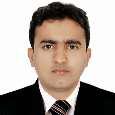 Email: adeel-189621@gulfjobseeker.com Executive Profile:To become a dynamic part in an organization that, is rapidly growing and Offers potential for development of academic and professional skills for Mutual benefit.Experience:Accountant (Oct 2014 –Present).Group of Companies in DubaiKhunji Abaya IndustryKey Responsibilities as AccountantPrepare daily income/sales and prepare daily journal entry.Bank Reconciliation on Daily Basis for Funds Utilization & Coordinate and resolve various issues with bank such as cleared check differences, and enhancements to online services.Recording monthly expense transactions.Compile monthly sales report for Annual Audit.Prepare customer statements, bills and invoices, and reconcile expenses to the general ledger and prepare monthly receivable statement.Perform accounting functions as assigned including, reconcile, accrual, cash, cash applied to A/R, bad debt allowance and non-admitted A/R on a monthly basis.Document policies, procedures and workflow for assigned areas of responsibility.Finalize Trial Balance, Financials with supporting schedules.Vat returns filing.02.	Accounts Officer (July 2012 –September 2014).Multan Fabrics (Pvt) Limited.A Group Company of Mahmood group of Industries - One of the Leading groups in textile sector of Pakistan.Key Responsibilities As Accounts Officer1Recording & Maintaining details of monthly exports, & reconciliations of trade debtors.Preparation of all monthly Export sales Invoices on Sale module software.Bank Reconciliation on Daily Basis for Funds Utilization.Preparing & reconciling store accessories on monthly basis.Supervise the activities of petty cash payments and payments of salaries, wages and over time.Reconciliation of yarn purchase, yarn issuance and fabric receipt system with manual.Preparation of all monthly Sales Tax and Withholding Tax Returns.Process Refund case for Sales Tax.Any special task assign by the higher management from time to time.Junior Accountant (Aug 2010 – June 2012). Multan Fabrics (Pvt) Limited.A Group Company of Mahmood group of Industries - One of the Leading groups in textile sector of Pakistan.Key Responsibilities as Junior AccountantPerform weekly and monthly physical stock checks & assets and tools counts at all the plants and highlight variances to the management.Coordinate with production to ensure that work orders are closed the moment goods are shipped.Prepare and distribute daily, weekly, monthly and ad-hoc inventory levels and consumption reports to all the relevant departments.Ensuring that finished goods shipped to the customers are matched with the actual invoices issued to the customers in the MRP system.Coordinate with accounting to ensure that all product costs are properly taken in the cost of sales and inventory costs.Ensure accurate and timely month-end closing tasks that include, account analysis, reconciliations, accruals, journal entries, actual to forecast variance analysis, and preparation of various internal reports.04.  Asst .Warehouse Incharge (june 2008–July2010)Multan Fabrics (Pvt) Ltd.Key Responsibilities as Junior AccountantWorked in Mahmoud Group Industries as 2 year Asst. ware house in charge Was taking care of all Materials in Warehouse , update the record in EXCELScanning all day to day materials coming IN & OUT.Making daily report on excel and doing QC Scanning of boxes / itemsTo Update Delivered materials to customers on daily basis2Handling customers at the office and making sure to solve their problems05. Operation staff/ Courier (May 2007– April2008)OCS Courier Service Pakistan (Pvt) Ltd.Key Responsibilities As Operation staff/courierDuty, was scanning all shipments received in office, helping dispatch team,Making sure all shipments taken by staff to check in RUN SHEET / ManifestTaking care of Warehouse, scanning shipments left behind and doing QCMaking daily report on excel for all delivered shipments,To Update Undelivered shipments in system or excel sheetHandling customers at the office, helping them in filling the AWBS.Sales consultant. (Feb 2006-April2007) Alico Life Insurance (AIG)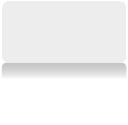 Key Responsibilities As Sales ConsultantDesign and implement effective marketing strategies to sell new insurance contracts or adjust existing onesContact potential clients and create rapport by networking, using referrals etc.Appraise the wishes and demands of business or individual customers and sell the suitable protection plansCollect information from clients on their risk profiles in order to offer them the proper solutionPrepare reports to shareholders on the success of your business endeavorsAcademic Qualification:3Personal Details:Area of InterestsAccounts and financeInventory ManagementPlanningBusiness CommunicationIT SKILLTally, Pact, Visual basic type accounting software’sMS Office (MS-Word, MS-Excel, and Power Point) complete,Installation of all the software, and hardware.Languages Proficiency:Excellent comments on English, Hindi/Urdu, and PanjabiDeclaration:I hereby declare that the above furnished information is true to the best of knowledge and belief. If you give me a chance to work under your leadership at your esteem field, I will prove my best to satisfy my authorities. Waiting for your kind and favorable reply.4➢ M.com (result waiting 2019)BahauddinZakariya University, Multan, Pakistan➢ Graduation (B.Com 2010 )BahauddinZakariya University, Multan, Pakistan➢ F.C.SB.I.S.E. Multan, PakistanB.I.S.E. Multan, Pakistan➢ MatricB.I.S.E. Multan, PakistanB.I.S.E. Multan, PakistanDate of Birth:23rd July-1986Visa status:EmploymentNationality:PakistaniGender:MaleReligion:Islam